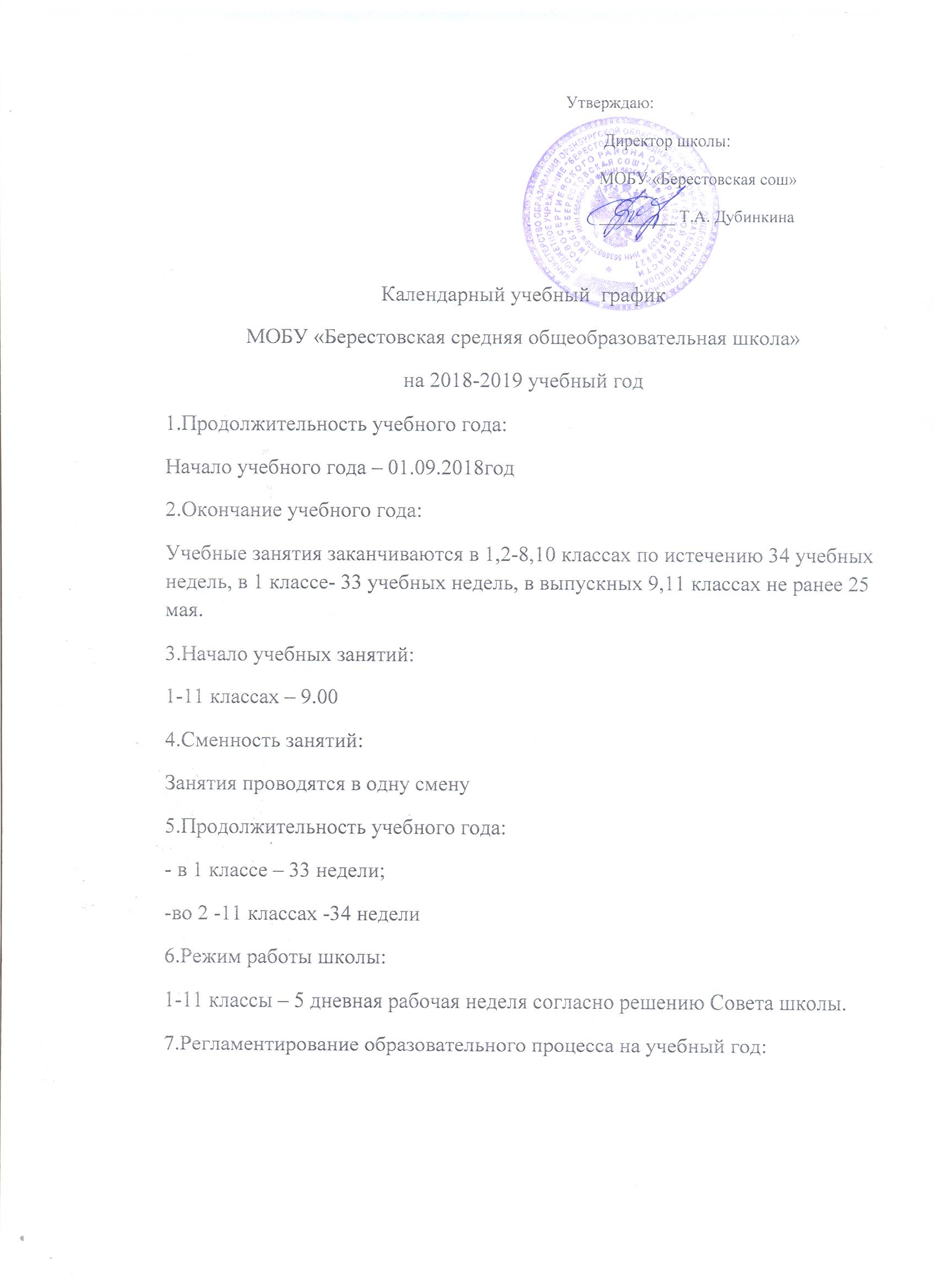 Продолжительность учебных занятий по четвертям:Продолжительность каникул в течение учебного года:Дополнительные выходные дни:-1 класс-1 четверть ; 3 урока по 35 минут;2 четверть; 4 урока по 35 минут;3-4 четверть: 4 урока по 45 минутДинамическая пауза после 3 урока -40 минут- 2-11 класс  -40минут.9.Продолжительность перемен и расписание звонков.10. Организация промежуточной аттестации в переводных классах:Промежуточная аттестация  в переводных классах (во 2 -8) в форме итоговых контрольных переводимых экзаменов с 22 апреля по 18 мая 2019 года без прекращения образовательного процесса11. Система оценивания  знаний, умений и навыков обучающихся                                        Текущая аттестация11.1.  В 1-м классе балльное оценивание знаний, умений, навыков11.2. В 2-11 классах принята следующая система оценивания знаний, умений и навыков обучающихся: 5- отлично, 4 –хорошо, 3 –удовлетворительно, 2 неудовлетворительноТекущая аттестация- это оценка качества усвоения содержания компонентов какой-либо   части (темы) конкретной учебной дисциплины, предмета в процессе ее изучения обучающихся по результатам проверки (проверок). Проводится преподавателем данной учебной дисциплины (предмета) согласно тематическому планированию рабочей программы педагога.Текущая аттестация осуществляется преподавателем на основании оценки    (оценок) получаемых обучающимся при проверке усвоения всей темы по окончанию ее изучения ( если таковая проводилась).Письменные самостоятельные, контрольные и другие виды работ учащихся оценивается по пятибалльной системе. Отметка  за выполненную письменную работу заносится в классный журнал к следующему уроку, за исключением:-отметок за творческие работы по русскому языку и литературе в 5-9 классах- не  позднее чем через 3 дня после проведения. Отметка  за сочинение и диктант с грамматическими заданием  выставляется в классный журнал без дроби.В случае  длительного отсутствия учащегося в школе по уважительной причине устанавливаются дифференцированно  в каждом конкретном случае.12.Проведение промежуточной аттестации в переводных классах.Промежуточная аттестация в переводных классах (во 2-8,10) в форме годовых контрольных работ 22 апреля по 8 мая 2019 года без прекращения образовательного процесса.Формы проведения промежуточной аттестации:За курс начальной школы (во 2-4 классах):Проведение промежуточной аттестации во 2-4 классах:Проведение промежуточной аттестации в 5-8 классах:                                                                                                                     ПРОВЕДЕНИЕ ПРОМЕЖУТОЧНОЙ АТТЕСТАЦИИ В 9 КЛАССЕФОРМЫ ПРОВЕДЕНИЯ ПРОМЕЖУТОЧНОЙ АТТЕСТАЦИИ В 10-11 КЛАССАХУСЛОВНЫЕ ОБОЗНАЧЕНИЯ12. Проведение государственной итоговой аттестации в 9,11 классах:Формы проведения итоговой аттестации устанавливаются приказом Министерства образования и науки Российской Федерации № 1394 от 25.12.2013 года «Об утверждении Порядка проведения государственной итоговой аттестации по образовательным программам среднего общего образования»Сроки проведения государственной итоговой аттестации обучающихся устанавливаются Федеральной службой по надзору образования и науки (РОСПОТРЕБНАДЗОР)Дата Дата Продолжительность (количество учебных недель)Начало четвертиОкончание четверти1 четверть1 класс01.09.1827.10.188 недель2-11 класс01.09.1827.10.188 недель II четверть1 класс07.11.1828.12.187 недель 2 дня2-11 класс07.11.1828.12.187 недель 2 дня III  четверть1 класс10.01.1911.02.199 недель,1 день18.02.1922.03.192-11 класс10.01.1922.03.1910 недель 1 деньIV четверть1 класс01.04.1925.05.197 недель ,6 дней2-11 класс01.04.1929.05.198 недель,3 дня9,11 класс01.04.1925.05.197 недель, 6 днейИтого 1 класс – 33 недели- 165 дней2-11 класс- 34 недели (204 дня)1 класс – 33 недели- 165 дней2-11 класс- 34 недели (204 дня)Дата начала каникулДата окончания каникулПродолжительность Осенние 1-11 класс29.10.1807.11.189 дней к учебным занятиям приступить 7 ноябряЗимние 1-11 класс29.12.1809.01.1912 дней к учебным занятиям приступить 10 январяВесенние 1-11 класс23.03.1931.03.199 дней к учебным занятиям приступить 1 апреляВ сумме30 днейЛетние 01.06.1931.08.1992 дняНачало Режимное мероприятиеОкончание Длительность перемен9.00 1 урок9.4020 минут(организация питания)10.002 урок10.4010 минут10.503 урок11.3010 минут11.404 урок12.2020 минут (организация питания)12.405 урок13.2010 минут13.306 урок14.1010 минут14.207 урок15.00Учебные предметы/классыДата и форма прохождения промежуточной аттестацииДата и форма прохождения промежуточной аттестацииДата и форма прохождения промежуточной аттестацииДата и форма прохождения промежуточной аттестацииУчебные предметы/классы      1       II       III        IVРусский языкк/р  13.05.2019к/р  16.05.2019к/р  16.05.2019ВПР04.201904.2019к/р 17.05.2019Литературное чтение т/ч 14.05.2019т/ч  15.05.2019т/ч 15.05.2019т/ч 15.05.2019Немецкий языкк/р  13.05.2019к/р 14.05.2019к/р 14.05.2019математикак/р 15.05.2019к/р 17.05.2019к/р20.05.2019ВПР 04.2019к/рОкружающий мирк/р 16.05.2019к/р 14.05.2019к/р 17.05.2019ВПР 04.2019к/р 16.05.2019Основа религиозных культур и светской этикик/р 07.05.2019Музыкао/к  апрель 2019о/к  апрель 2019о/к  апрель 2019о/к  апрель 2019Изобразительное искусствов/р апрель 2019в/р апрель 2019в/р апрель 2019в/р апрель 2019Технологияв/р апрель 2019в/р апрель 2019в/р апрель 2019в/р апрель 2019Физическая культураДиагностика апрель 2019Диагностика апрель 2019Диагностика апрель 2019Диагностика апрель 2019Предметная областьПредметы/классыДата прохождения промежуточной аттестацииДата прохождения промежуточной аттестацииДата прохождения промежуточной аттестацииДата прохождения промежуточной аттестацииПредметная областьПредметы/классыVVIVIIVIIIРусский язык и литератураРусский языкк/р 22.04.2019к/р 22.04.2019к/р 14.05.2019к/р 16.05.2019Русский язык и литератураЛитературак/р 24.04.2019к/р 24.04.2019к/р 26.04.2019к/р 25.04.2019Родной язык и родная литератураРодной язык****Родной язык и родная литератураРодная литература****Иностранные языкиНемецкий языкк/р 25.04.2019к/р 25.04.2019П-15.05.2019Ч -17.05.2019А-20.05.2019Г-22.05.2019П-15.05.2019Ч -17.05.2019А-20.05.2019Г-22.05.2019Математика и информатикаМатематикак/р 26.04.2019к/р  26.04.2019Математика и информатикаАлгебрак/р 16.05.2019к/р 14.05.2019Математика и информатикаГеометрияр/з 13.05.2019р/з13.05.2019Математика и информатикаинформатикаТ.16.05.2019Т. 15.05.2019Т.25.04.2019Т.26.04.2019Общественно- научные работыИсторияк/р 07.05.2019к/р 14.05.2019к/р 08.05.2019к/р 15.05.2019Общественно- научные работыОбществознаниек/р 08.05.2019к/р 18.05.2019к/р 07.05.2019к/р17.05.2019Общественно- научные работыгеографияк/р 14.05.2019к/р 13.05.2019к/р 17.05.2019к/р 15.05.2019Естественно-научные предметыФизикак/р 15.032019к/р 13.03.2019Естественно-научные предметыХимия к/р 17.05.2019Естественно-научные предметыБиология к/р 15.05.2019к/р 17.05.2019к/р 18.05.2019к/р 18.05.2019Искусство Музыка о/к                апрель 2019о/к                апрель 2019о/к                апрель 2019о/к                апрель 2019Искусство Изобразительное искусствов/рапрель 2019в/рапрель 2019в/рапрель 2019в/рапрель 2019Технология Технология п/рапрель2019п/рапрель2019п/рапрель2019п/рапрель2019Физическая культура и основы безопасности жизнедеятельностиФизическая культураДиагностика апрель 2019Диагностика апрель 2019Диагностика апрель 2019Диагностика апрель 2019Физическая культура и основы безопасности жизнедеятельностиОБЖ13.05.201916.05.201911.05.201914.05.2019Предметная областьПредметы/ классыДата прохождения промежуточной аттестации Русский язык и литератураРусский язык           ОГЭЛитература к/р 22.04.2019Иностранные языкиНемецкий языкП 15.05.2019  Ч-17.05.2019  А-20.05.2019  Г- 22.05.2019Математика и информатикаалгебраОГЭГеометрия информатика14.04.2019Общественно научные предметыИстория к/р 26.04.2019Обществознание к/р 07.05.2019География к/р 06.05.2019Естественно- научные предметыФизика к/р 14.05.2019Химия к/р 16.05.2019Биология 13.05.2019Искусство  Технология п/р апрель 2019Физическая культура и основы безопасности жизнедеятельностиФизическая культураДиагностика  21.05.2019Физическая культура и основы безопасности жизнедеятельностиОсновы безопасности жизнедеятельностиТ.17.05.2019Литературное краеведениеЛитературное краеведениеТ. 18.05.2019Дата проведения промежуточной аттестацииДата проведения промежуточной аттестации        10         11Учебные предметыУчебные предметыУчебные предметыРусский языкк/р 21.05.2019ЕГЭЛитература к/р  22.04.2019к/р 23.04.2019Иностранный язык (немецкий)т/р 24.05.2019т/р 24.05.2019Алгебрак/р 23.05.2019ЕГЭГеометрияк/р 23.05.2019ЕГЭИстория т/р 07.05.2019т/р 16.05.2019Обществознание т/р 08.05.2019т/р 07.05.2019Физикак/р 11.05.2019к/р 14.05.2019Биологияк/р  15.05.2019к/р 13.05.2019Химияк/р 13.05.2019к/р 15.05.2019Физическая культураЗачет 18.05.2019Основы безопасности жизнедеятельностит.р 14.05.2019т.р 10.05.2019География к/р 16.05.2019к/р 17.05.2019Информатика и ИКТт/р25.04.2019т/р 11.05.2019Искусство (МХК)т/р  15.05.2019т/р 18.05.2019Технологияп/р25.05.2019Астрономият/р  27.04.2019к/р Контрольная работао/кОтчетный концертВПРВсероссийская проверочная работав/рВыставка творческих работт/чТехника чтенияр/зРегиональный зачетт/рТестовая работап/рПроектная работа